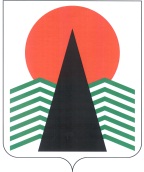 АДМИНИСТРАЦИЯ  НЕФТЕЮГАНСКОГО  РАЙОНАпостановлениег.НефтеюганскОб утверждении порядка проведения антикоррупционной экспертизы нормативных правовых актов и проектов нормативных правовых актов администрации Нефтеюганского районаВ соответствии с Федеральными законами от 06.10.2003 № 131-ФЗ «Об общих принципах организации местного самоуправления в Российской Федерации», 
от 25.12.2008 № 273-ФЗ «О противодействии коррупции», от 17.07.2009 № 172-ФЗ «Об антикоррупционной экспертизе нормативных правовых актов и проектов нормативных правовых актов», Законом Ханты-Мансийского автономного округа - Югры от 25.09.2008 № 86-оз «О мерах по противодействию коррупции в Ханты-Мансийском автономном округе - Югре», постановлением Правительства Российской Федерации от 26.02.2010 № 96 «Об антикоррупционной экспертизе нормативных правовых актов и проектов нормативных правовых актов», Уставом муниципального образования Нефтеюганский район  п о с т а н о в л я ю:Утвердить Порядок проведения антикоррупционной экспертизы нормативных правовых актов и проектов нормативных правовых актов администрации Нефтеюганского района согласно приложению. Признать утратившими силу:постановление администрации Нефтеюганского района от 06.06.2011 
№ 896-па «Об утверждении порядка проведения антикоррупционной экспертизы нормативных правовых актов и проектов нормативных правовых актов администрации Нефтеюганского района»;постановление администрации Нефтеюганского района от 14.11.2012 
№ 3485-па «О внесении изменения в постановление администрации Нефтеюганского района от 06.06.2011 № 896-па». Настоящее постановление вступает в силу после официального опубликования в газете «Югорское обозрение».Контроль за выполнением постановления осуществляю лично.Глава администрации района      				Г.В.ЛапковскаяПриложениек постановлению администрацииНефтеюганского районаот 26.03.2015 № 738-па-нпаПорядок проведения антикоррупционной экспертизы нормативных правовых актов 
и проектов нормативных правовых актов администрации Нефтеюганского района (далее - Порядок)Общие положенияНастоящий Порядок определяет правила проведения антикоррупционной экспертизы нормативных правовых актов и проектов нормативных правовых актов администрации Нефтеюганского района (далее - антикоррупционная экспертиза) 
в целях выявления в них коррупциогенных факторов и их последующего устранения.Антикоррупционная экспертиза проводится в соответствии с настоящим Порядком и согласно методике, определенной Правительством Российской Федерации, при проведении правовой экспертизы и мониторинге применения 
в отношении: проектов нормативных правовых актов администрации Нефтеюганского района;действующих нормативных правовых актов администрации Нефтеюганского района.Антикоррупционная экспертиза не проводится в отношении отмененных или утративших силу нормативных правовых актов.Юридические и физические лица, аккредитованные Министерством юстиции Российской Федерации в качестве независимых экспертов антикоррупционной экспертизы нормативных правовых актов и проектов нормативных правовых актов, могут в порядке, предусмотренном нормативными правовыми актами Российской Федерации, за счет собственных средств проводить антикоррупционную экспертизу нормативных правовых актов и проектов нормативных правовых актов (далее - независимая антикоррупционная экспертиза).Порядок проведения антикоррупционной экспертизы 
проектов нормативных правовых актовАнтикоррупционная экспертиза проектов нормативных правовых актов администрации Нефтеюганского района проводится юридическим комитетом администрации Нефтеюганского района в течение 10 дней со дня их поступления 
в юридический комитет. В случае необходимости к участию в проведении антикоррупционной экспертизы могут привлекаться представители разработчиков проектов нормативных правовых актов. Разработчик проекта направляет в МКУ «Управление по делам администрации Нефтеюганского района» заявку на размещение на официальном сайте органов местного самоуправления Нефтеюганского района в сети «Интернет» проекта нормативного правового акта и информационного сообщения к проекту, 
в котором указывается дата начала и дата окончания приема заключений 
по результатам независимой антикоррупционной экспертизы, а также почтовый адрес, адрес электронной почты для направления указанных заключений.Срок проведения независимой антикоррупционной экспертизы исчисляется со дня размещения проекта на официальном сайте органов местного самоуправления Нефтеюганского района и не может быть менее 7 рабочих дней.Заключение независимой антикоррупционной экспертизы подлежит обязательному рассмотрению разработчиком проекта нормативного правового акта 
в порядке и сроки, предусмотренные нормативными правовыми актами Российской Федерации.По результатам проведения антикоррупционной экспертизы проекта нормативного правового акта юридическим комитетом администрации Нефтеюганского района готовится заключение в письменном виде.В случае выявления в проекте нормативного правового акта положений, способствующих созданию условий для проявления коррупции, проект нормативного правового акта с заключением юридического комитета администрации Нефтеюганского района, содержащим результаты экспертизы, возвращается разработчику с предложением его доработки и устраняется разработчиком на стадии доработки данного проекта. При отсутствии коррупциогенных факторов по результатам проведения антикоррупционной экспертизы заключение содержит информацию об их отсутствии. На проекте нормативного правового акта проставляется штамп: «Проект НПА коррупциогенных факторов не содержит».Порядок проведения антикоррупционной экспертизы 
нормативных правовых актовАнтикоррупционная экспертиза нормативных правовых актов администрации Нефтеюганского района проводится юридическим комитетом администрации Нефтеюганского района при проведении мониторинга правоприменения правовых актов. В случае выявления в ходе мониторинга в нормативном правовом акте коррупциогенных факторов юридическим комитетом администрации Нефтеюганского района подготавливается заключение в письменном виде, которое направляется в структурное подразделение администрации Нефтеюганского района, являющееся инициатором принятия правового акта для подготовки соответствующих изменений, направленных на устранение выявленных коррупциогенных факторов.При отсутствии коррупциогенных факторов по результатам проведения антикоррупционной экспертизы на нормативном правовом акте проставляется штамп: «НПА коррупциогенных факторов не содержит».26.03.2015№ 738-па-нпа№ 738-па-нпа